Yonatan DesseAddis Ababa, Ethiopia| Phone: (+251) 969-922149 | Email: yonatandesse12@gmail.comApril, 2022To whom it may concernFirst of all, I would like to say thank you! Because of your notice makes me to write this letter with interest. Please regard this as an application letter for a place in your institution for the position of Medical Laboratory Technologist.As a COC-licensed Medical Laboratory Technologist (MLT), I offer a strong match to the qualifications you are seeking for your lab technologist opening. I am a BSC degree graduate from University of Gondar Collage of Medicine and Health Science Department of Biomedical and laboratory Science. In medical laboratory school for the past four years, I worked under variety of laboratory departments facing a number of challenges, but I managed and worked on medical lab operations that include: Collecting, processing and testing specimens per appropriate techniques and clinical protocols, gathering patient vitals and patient history information such as medications and allergies, documenting lab data, test results, and make analysis, operating lab equipment including centrifuges, dry bath incubators and blood bank refrigerators. I have helped many patients when I worked in hematology, parasitology, urinalysis, microbiology, blood bank, histopathology, reception, ART, serology and clinical chemistry laboratories. I am enthusiastic, dedicated and eager to take on new responsibilities and challenges. I am applying for this position , because I feel that I’ll be able to make a difference in the lives of patients on daily basis, I’m confident my passion for Medical Laboratory will grow because of the opportunities you provide for your employees. I would be very glad and will be so productive if you will assign me in your institution and I will strive for continued excellence. I would be trying my best for the success of your institution by fulfilling the duties and responsibilities of my profession on which I am going to be appointed. I will attach relevant document and curriculum vitae and I will make any documents available as soon as requested. Hence, I kindly request you to give me the opportunity of the employment. I have attached the copy of my documents with this letter. Thank you for taking the time and consideration.  Sincerely,YONATAN DESSECURRICULUM VITAE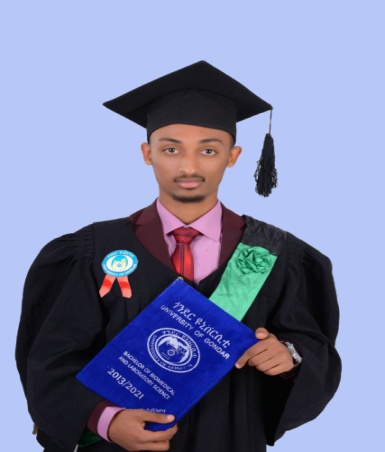 Yonatan Desse AssefaAddis Ababa, Ethiopia+251969922149 | yonatandesse12@gmail.com PERSONAL DETAIL 			  Date of Birth: 15-01-1992 EC | 26/09/1999 GC   Marital Status: Single   Nationality: EthiopianQUALIFICATION SUMMARYAs a recent graduate, I am seeking a role which allows me to continue learning and perfecting my skills as I provide high-quality work, and encourages me to flourish as a Medical Laboratory Technologist.EDUCATION 		  	University of Gondar		 	 September 2010 – October 2014 for four years  Bachelor of Science Degree in Medical Laboratory Science 		 	 GPA – 3.00		 	Falcon Academy  		 	2006 EC -2009 EC     	   		El-Bethel Academy			1998 EC – 2005 ECSKILLS	Computer Skills: Microsoft Word, PPT, Excel & Most Social MediaLanguages: Excellent in Amharic & English Soft Skill: Patience, outstanding time management, team building & organizing, Great leadership, Co-operative manner, public speaking & being open to feedback.INTERSTS			Reading Books			Participating in Voluntary activities			Playing football			Writing  VOLUNTEER EXPERIENCEOne of the founding Member of Ethiopian Medical Laboratory Science Student Association (EMLSSA) in DebrezeyitOne of the founding Member of Ethiopian Health Professional Student Association (EHPSA) Gondar BranchServed as President of Graduation Committee for 2021 Graduating BatchActive participation in Agape Family Charity Volunteer Association as Vice President for 4 yearsServed as a Site Leader during out Team Training Program (TTP)Class Representative for 4 yearsActive participation in Sankofa Reading AssociationActive participation in blood donation campaigns (9 times since 2009 EC.)National Blood Bank Service of Ethiopia voluntary practice from July 20/2019 to August 30/2019 G.CActively Participate in Rotaract Club of Dejen founded in University of GondarWorked and assisted in a private clinic for 10 month during Covid-19 Pandemic while I was 3rd year student REFERENCE                      1. Mr. Bamlaku Enawgaw, (MSC, Associate Professor of clinical                                                                 Hematology)Head, School of Biomedical and Laboratory ScienceMob no: +251913150239Email: bamlak21@gmail.com2. Mr. Tesfaye Hambisa (MPH, Assistant professor)Coordinator, Team Training ProgramEmail: tajan2022@gmail.com			3. Mr. Teshiwal Deress (BSc, MSC)			Quality Assurance and Laboratory Science			Mob No: +251921638642			Email: teshiwalderess@gmail.com                                       4. Mr. Elias Shiferaw (BSC, MSC)                                       Lecturer in the department of Hematology and Immunohematology			Mob No: +251927607075			Email: eliasshiferaw2008@gmail.com			5. Mr. Aberham Abere(BSc, MSc)			   Department of Medical Parasitology			   Email: aberhamabere21@gmail.com			   Mob No: +251918477210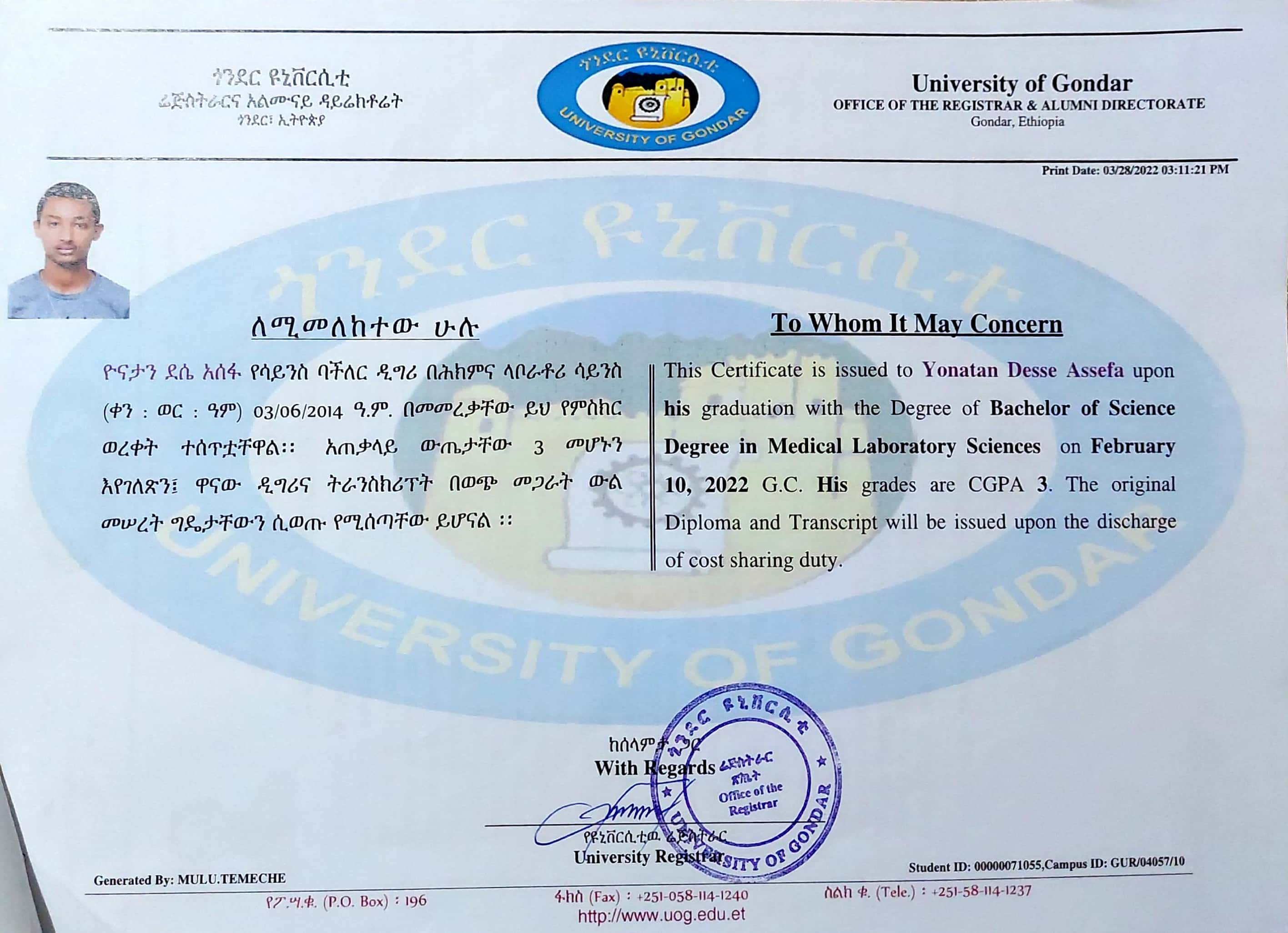                                       (Tempo)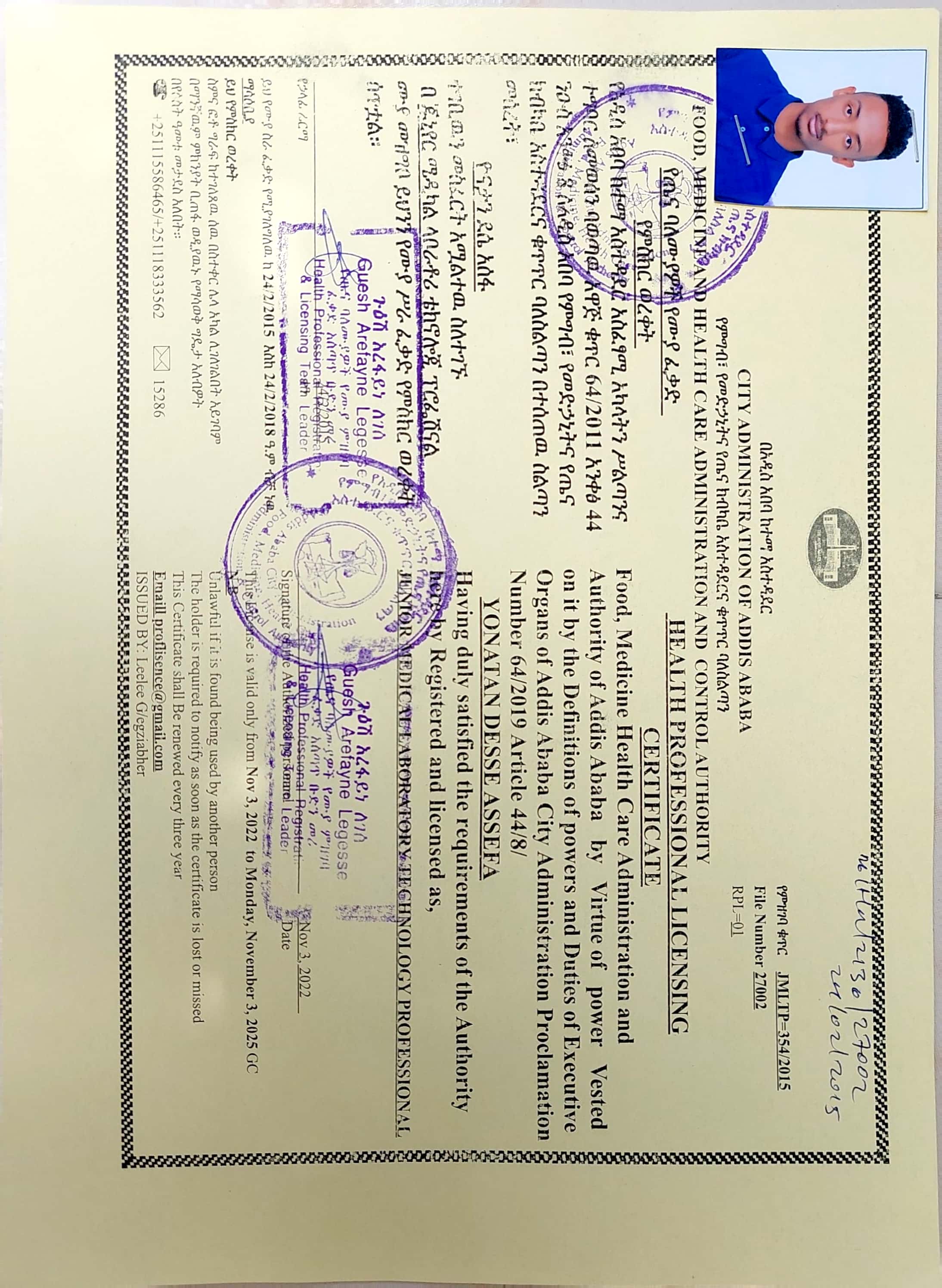 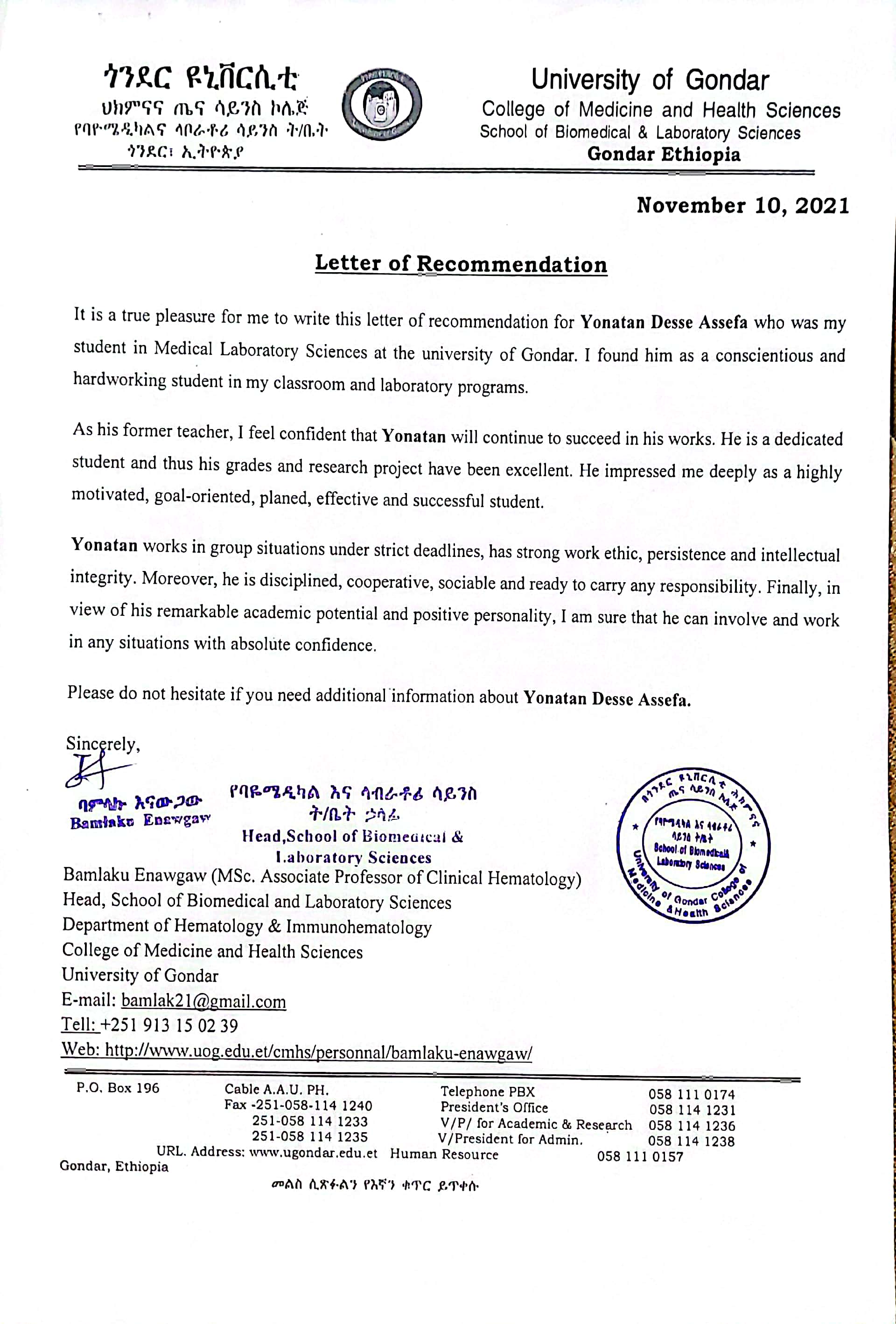 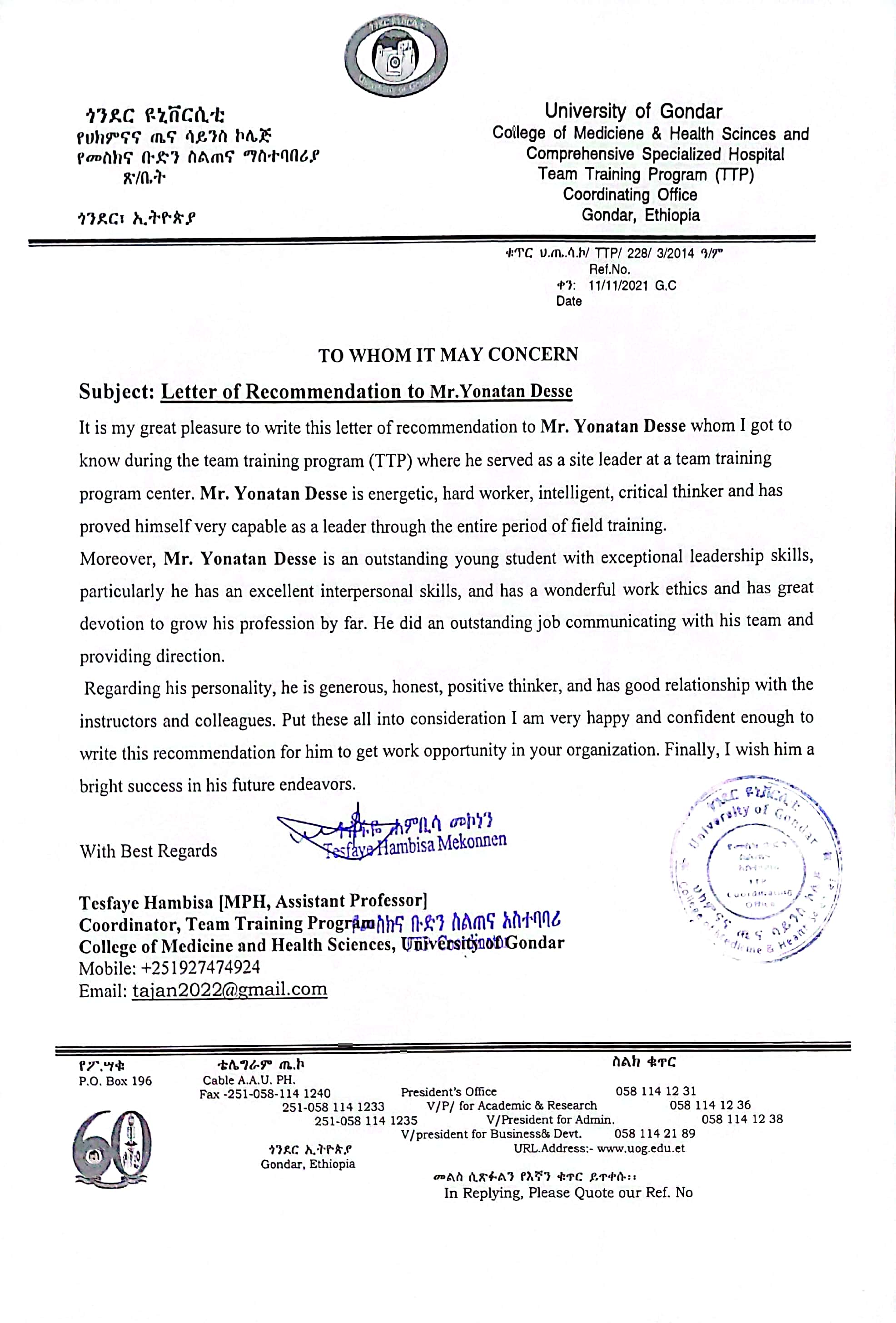 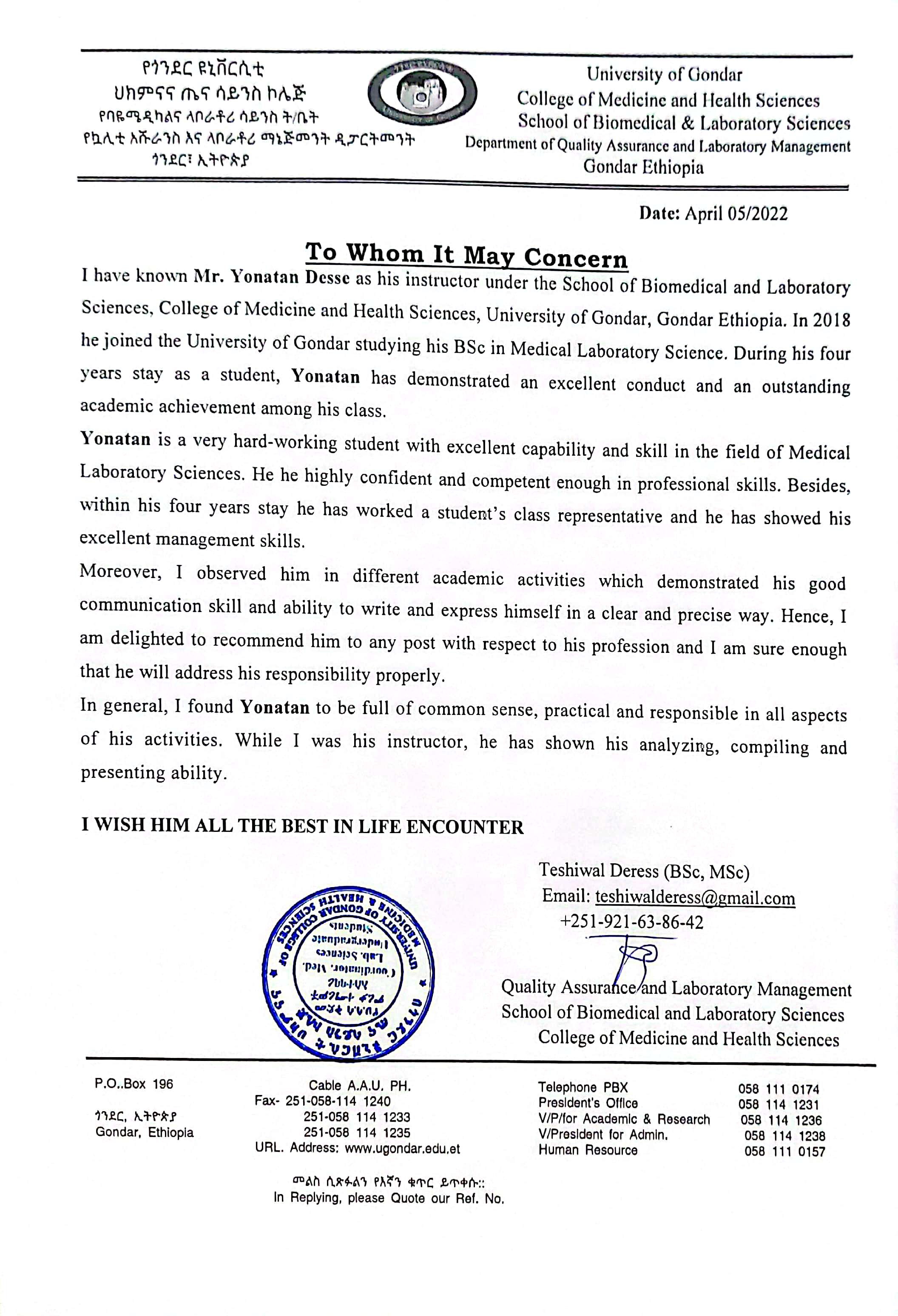 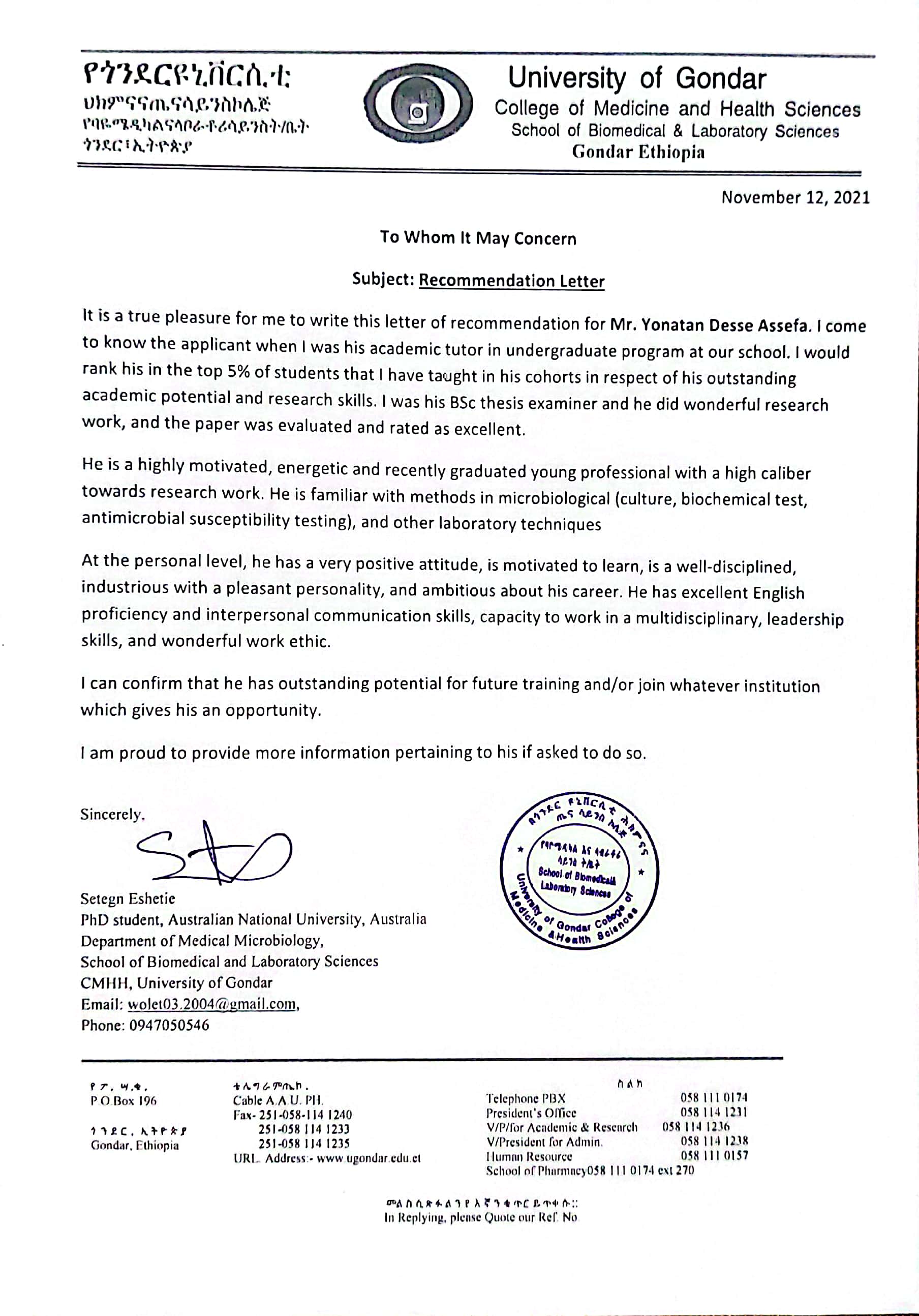 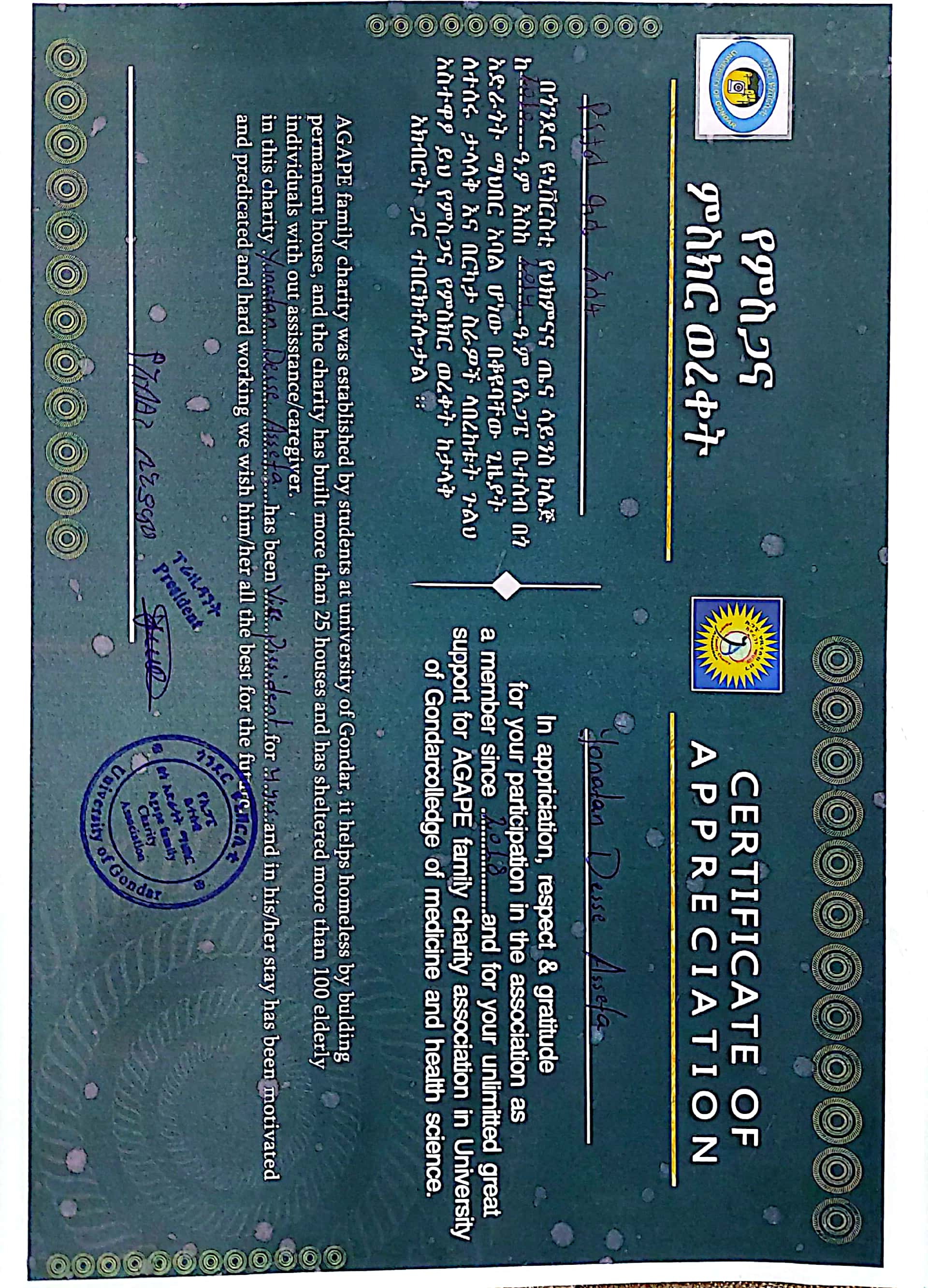 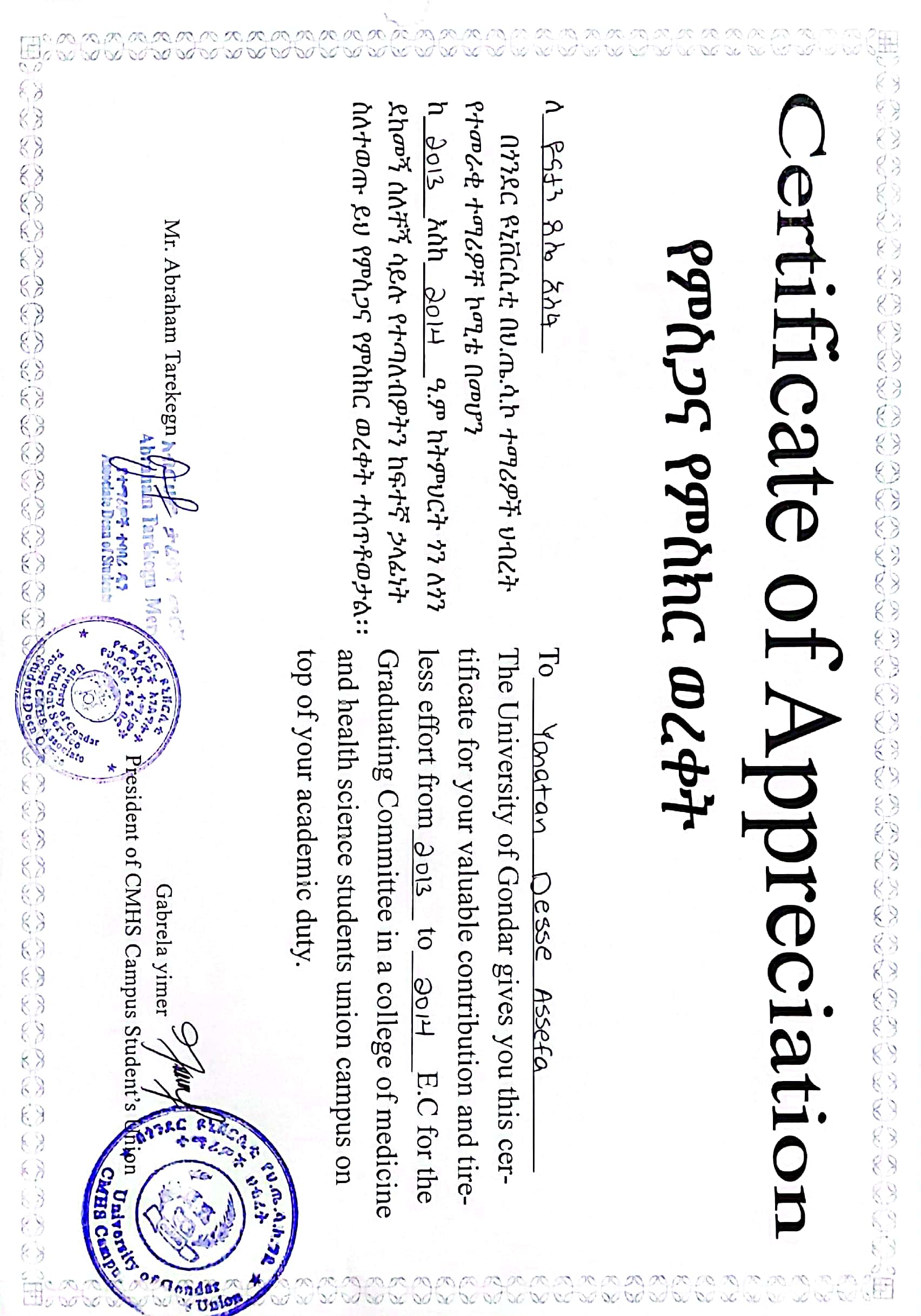 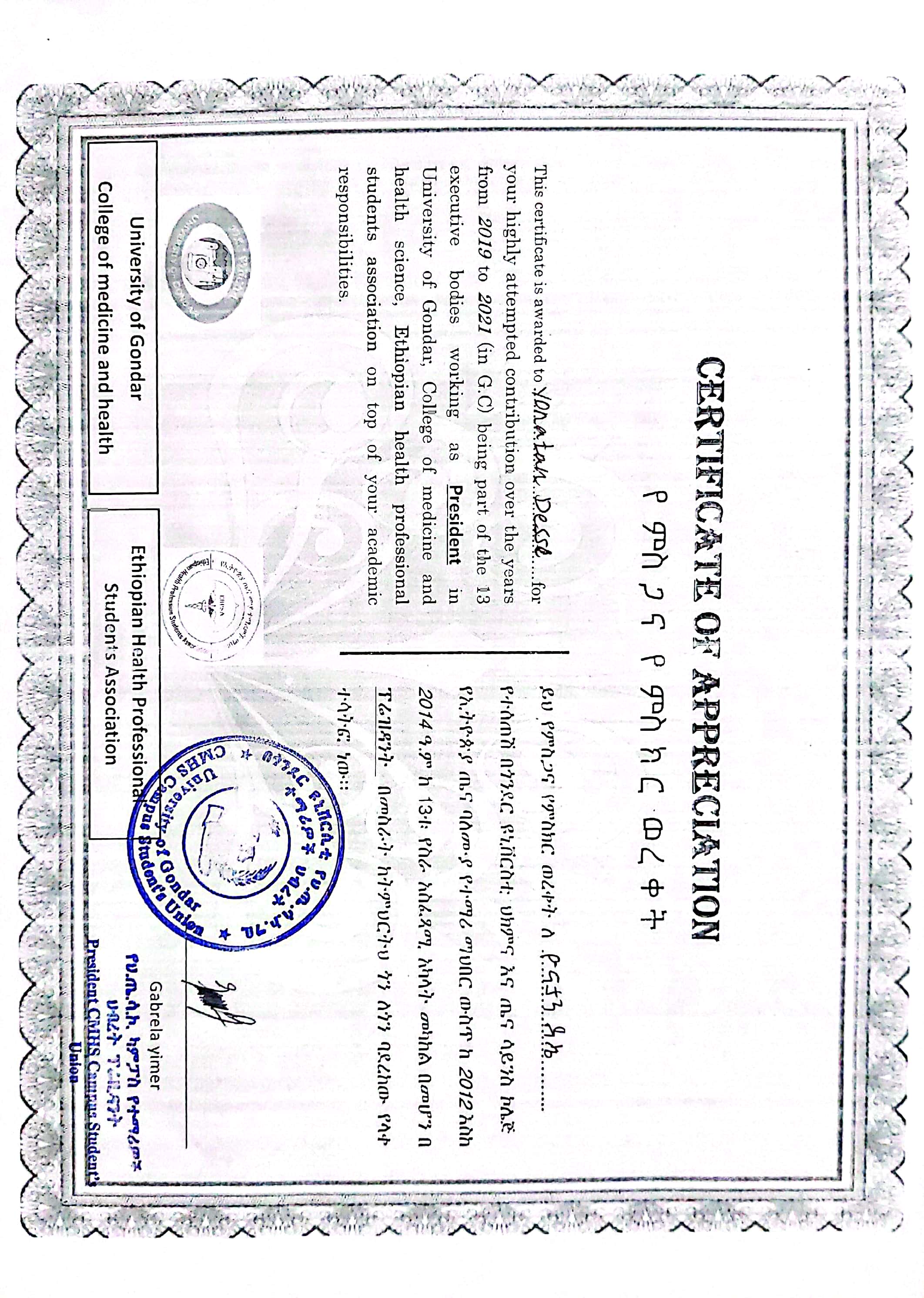 